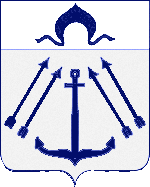 СОВЕТ  ДЕПУТАТОВ ПОСЕЛЕНИЯ  КОКОШКИНО   В ГОРОДЕ МОСКВЕ	___________________________________________________________________											проект             РЕШЕНИЕ      от  28.12.2017 года  №  _______О внесении изменений в решение Совета депутатов поселения Кокошкино от 29.09.2016 года № 213/3               В соответствии с Жилищным кодексом Российской Федерации, Федеральным законом от 06.10.2003 года №131-ФЗ "Об общих принципах организации местного самоуправления в Российской Федерации", Законом города Москвы от 06.11.2002 года №56 "Об организации местного самоуправления в городе Москве", Уставом поселения Кокошкино, решением Совета депутатов поселения Кокошкино в городе Москве от 29.08.2017 года № 271/3 «О муниципальном жилищном фонде поселения Кокошкино»,  Совет депутатов поселения Кокошкино решил:	       1. Внести в решение Совета депутатов поселения Кокошкино от 29.09.2016 года № 213/3 «Об утверждении ставки платы за пользование жилым помещением, принадлежащим на праве муниципальной собственности поселению Кокошкино в городе Москве, для нанимателей жилых помещений по договору социального найма жилого помещения и договору найма специализированного жилого помещения (ставки платы за социальный наем жилого помещения и наем специализированного жилого помещения)» следующие изменения: из пунктов 1 и 2 слова «, на период с 01.01.2017г. по 31.12.2017г.». исключить.	      2. Настоящее решение вступает в силу со дня опубликования.              3. Опубликовать настоящее решение в информационном бюллетене администрации поселения Кокошкино и разместить на официальном сайте администрации поселения Кокошкино в информационно-телекоммуникационной сети «Интернет».               4. Контроль за выполнением настоящего решения возложить на Главу поселения Кокошкино Афонина М.А.Глава поселения Кокошкино                                                                             М.А. Афонин